Rum and Coca-ColaOriginal Music – Lionel Belasco, Original Lyrics – Lord Invader(a variant version as recorded by the Andrews Sisters 1945)INTRO:  / 1 2 / 1 2 / [F] / [F] / [F] / [F]If you [F] ever go down [F] TrinidadThey [F] make you feel so [C7] very gladCa-[C7]lypso sing and [C7] make up rhymeGuaran-[C7]tee you one real good fine timeCHORUS:Drinkin’ [F] rum and Coca-[F]Cola[F] Go down Point Cu-[C7]mana[C7] Both mother and [C7] daughter [C7] Workin’ for the [F] Yankee dollar [F]<SPOKEN>[F] Oh… [F] beat it man [F] beat itIf a [F] Yankee comes to [F] TrinidadThey [F] got the young girls all [C7] goin’ mad[C7] Young girls say they [C7] treat ‘em nice[C7] Make Trinidad like paradiseCHORUS:Drinkin’ [F] rum and Coca-[F]Cola[F] Go down Point Cu-[C7]mana[C7] Both mother and [C7] daughter [C7] Workin’ for the [F] Yankee dollar [F]<SPOKEN>[F] Oh…you [F] vex me, you [F] vex me[F] Chacachacare to [F] Monos Isle[F] Native girls all [C7] dance and smile[C7] Help soldier cele-[C7]brate his leave[C7] Makes every day like New Year’s EveCHORUS:Drinkin’ [F] rum and Coca-[F]Cola[F] Go down Point Cu-[C7]mana[C7] Both mother and [C7] daughter [C7] Workin’ for the [F] Yankee dollar [F]<SPOKEN>[F] Oh… [F] sit tight man, it’s a [F] factIn [F] old Trinidad I [F] also fearThe [F] situation is [C7] mighty queerLike the [C7] Yankee girls the [C7] natives swoon[C7] When she hear der Bingle croonCHORUS:Drinkin’ [F] rum and Coca-[F]Cola[F] Go down Point Cu-[C7]mana[C7] Both mother and [C7] daughter[C7] Workin’ for the [F] Yankee dollar [F][F]/[F]/[F]/[F] Out on Manza-[F]nilla Beach[F] G.I. romance with [C7] native peach[C7] All night long make [C7] tropic loveThe next [C7] day sit in hot sun and cool offCHORUS:Drinkin’ [F] rum and Coca-[F]Cola[F] Go down Point Cu-[C7]mana[C7] Both mother and [C7] daughter[C7] Workin’ for the [F] Yankee dollar [F]<SPOKEN>[F] Oh… it’s a [F] fact man, it’s a [F] fact[F] Rum and Coca-[F]Cola [F]/[F]/[F] Rum and Coca-[F]Cola [F]/[F]/[C7] Workin’ for the [C7] Yankee [F] dollar [F]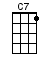 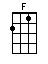 www.bytownukulele.ca